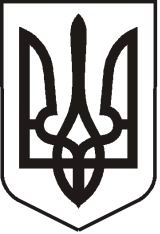 УКРАЇНАЛУГАНСЬКА  ОБЛАСТЬПОПАСНЯНСЬКИЙ  РАЙОН
ПОПАСНЯНСЬКА  МІСЬКА  РАДАШОСТОГО   СКЛИКАННЯСТО СІМНАДЦЯТА СЕСІЯРIШЕННЯ06 жовтня 2020 р.                            м. Попасна	                                   № 117/7 Про внесення змін до рішенняПопаснянської міської радивід 17.11.2010 № 2/1 «Про РегламентПопаснянської міської ради»В зв’язку з запровадженням електронної системи поіменного голосування в Попаснянській міській раді, набранням чинності Закону України «Провнесення змін до статті 15 Закону України «Про доступ до публічної інформації», відповідно до п. 1 ч.1 ст. 26, ст. ст. 46, 59, 73 Закону України «Про місцеве самоврядування в Україні», Попаснянська міська радаВИРІШИЛА:Внести наступні зміни до рішення Попаснянської міської ради від 17.11.2010 « 2/1 «Про Регламент Попаснянської міської ради»:абзац 8 статті 8 викласти в наступній редакції: «Гласність роботи міської ради забезпечується шляхом:Розміщення  на офіційному веб-сайті міської ради:1.1. інформації про рішення міської ради, зокрема, перелік прийнятих рішень, тексти прийнятих рішень, в тому числі прийнятих при закритому розгляді окремих питань порядку денного; інформації про депутатів міської ради - ПІБ, дату народження, місце роботи, посаду, телефон, закріплення депутатів за виборчими округами, графік і місце прийому виборців, партії, від яких обрані депутати, приналежність до фракцій і груп у міській раді; інформації про пленарні засідання сесій міської ради - оголошення про дату скликання сесії, проєкт порядку денного і проєкти рішень, які вносяться на розгляд сесії; результати поіменного голосування по кожному питанню порядку денного, крім результатів таємного голосування, протоколи пленарних засідань сесій міської ради;інформації про роботу постійних і тимчасових комісій міської ради; Положення про постійні комісії міської ради; персональний склад постійних комісій міської ради з зазначенням ПІБ голови, заступника і секретаря комісії; протоколи засідань постійних комісій міської ради; звіти про роботу тимчасових комісій міської ради; он-лайн трансляції пленарних засідань ради та гіпер-посилання на місце зберігання архіву відеотрансляцій.Створення і підтримки в належному стані та функціонування офіційного веб-сайту міської ради.Публікації в друкованих засобах масової інформації рішень міської ради, які визначені для публікації.Регулярного інформування через засоби масової інформації, на веб сайті міської ради про діяльність міського голови, виконавчого комітету, постійних комісій міської ради, тимчасових комісій міської ради, секретаря та депутатів міської ради.Залучення до процесу підготовки рішень міської ради представників громадськості, мешканців територіальної громади».абзац 3 статті 12 викласти в наступній редакції:«Кожному депутату видається персональна номерна картка, за допомогою якої, він ідентифікує свої дії: реєстрація, запис на надання слова, голосування в системі ПТК «Віче»».              -   абзац 4 статті 14 викласти в наступній редакції:«Матеріали з питань, що пропонуються на розгляд сесії подаються міському голові чи секретарю ради не пізніше чим за 10 робочих днів до пленарного засідання ради».              -   абзац 6 статті 14 викласти в наступній редакції:«Проекти рішень міської ради оприлюднюються розробниками у засобах масової  інформації або розміщуються на офіційному веб-сайті Попаснянської міської ради не пізніш, ніж за 10 робочих днів до дати їх розгляду з метою прийняття, згідно ст.15 Закону України «Про доступ до публічної інформації».Статтю 20 доповнити абзацем другим наступного змісту:«Пленарне засідання сесії починається з реєстрації депутатів, яка здійснюється за допомогою електронної системи голосування ПТК «Віче» в залі засідань, перед відкриттям пленарного засідання, а також, в разі необхідності, перед голосуванням. Реєстрація депутатів проводиться після перерви перед кожним засіданням міської ради».	Відповідно, абцаз другий статті 20 вважати абзацем третім.Абзац 2 статті 30 викласти в наступній редакції: «Рішення з процедурних питань приймаються радою більшістю голосів депутатів, присутніх на сесії. Процедурне рішення та результати голосування щодо нього заносяться до протоколу пленарного засідання сесії міської ради».Статтю 32 викласти в наступній редакції:«Стаття 32	Відкрите поіменне голосування здійснюється з використанням                          ПТК «Віче» за допомогою електронної системи підрахунку голосів в режимі фіксації (в тому числі з висновком на електронне табло) персональних результатів голосування кожного депутата. За допомогою ПТК «Віче» формується список депутатів у вигляді: «ЗА», «ПРОТИ», «УТРИМАЛИСЬ», «НЕ ГОЛОСУВАЛИ», який відображається на загальному інформаційному табло і зберігається в електронному архіві сесії.За умови технічної неможливості здійснення голосування за допомогою ПТК «Віче», підрахунок голосів при відкритому поіменному голосуванні здійснюється наступним чином: член секретаріату оголошує прізвище депутата в алфавітному порядку, депутат говорить «ЗА», «ПРОТИ» чи «УТРИМАВСЯ». Інший член секретаріату відмічає результати голосування депутата в протоколі підсумків відкритого поіменного голосування з розгляду відповідного питання, підраховує та оголошує результати голосування. В протоколі підсумків голосування щодо голосування з кожного питання наводяться прізвища депутатів, що голосували «ЗА», «ПРОТИ» чи «УТРИМАВСЯ». Протокол підсумків відкритого поіменного голосування ведеться по кожному питанню окремо та є невід’ємною частиною протоколу засідання сесії міської ради.Результати поіменного голосування доводяться до всіх депутатів.	Протокол підсумків поіменного голосування перевіряється та підписується секретаріатом. 	Депутат ради зобов’язаний особисто здійснити своє право на голосування. Депутат, який відсутній під час голосування не має права подати свій голос пізніше чи заочно.     При виявленні помилок в порядку і техніці проведення голосування за рішенням ради проводиться повторне голосування. При виявленні порушень в ході голосування, його результати визнаються недійсними».В абзаці 4 статті 34 підпункт: «- протоколи про підсумки відкритого поіменного голосування з кожного питання;» замінити на підпункт наступного змісту:«- протокол електронного поіменного голосування (або протоколи про підсумки відкритого поіменного голосування з кожного питання);».Оприлюднити це рішення на офіційному веб-сайті Попаснянської міської ради.Рішення набирає чинності з дня його офіційного оприлюднення на веб-сайті Попаснянської міської ради.Контроль за виконанням цього рішення покласти на постійну комісію міської ради  з питань бюджету, фінансів, соціально-економічного розвитку, комунальної власності та регуляторної політики.Міський голова                                                                  Ю.І. Онищенко